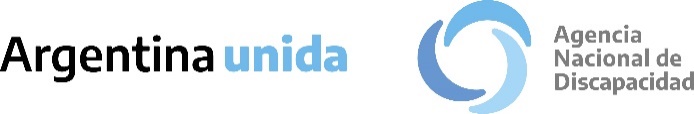 Número de Carnet:Número de Carnet Relacionado:Ficha Médica para participación en actividades de Recreación y Deportes, en la Sede Ramsay, para Familiares o Asistentes de personas con discapacidad.Apellido y Nombre:Documento Nacional de Identidad (DNI):Fecha de Nacimiento:Edad:Teléfono:Correo Electrónico:Obra Social:Número de Afiliado/da:Para ser completado por Médico Cardiólogo (Sin Excepción) (seleccionar con una cruz la opción que corresponda):Hipertensión Arterial (HTA)Enfermedad CoronariaArritmiasOtras (aclarar cuáles):Informe detallado de Electrocardiograma (ECG). Adjuntar ECG (Original o Copia):Apto Cardiológico: ¿Apto para realizar actividad física? (seleccionar con una cruz la opción que corresponda):SiNoFecha:Firma y Sello:Antecedentes de salud relevantes (descripción):Alergias (seleccionar con una cruz la opción que corresponda)No:Si:Especifique:Medicación:Tiempo máximo (en minutos) de permanencia en el agua:Indicaciones actividad física:Contraindicaciones actividad física:El presente Apto Médico tiene una vigencia de (seleccionar con una cruz la opción que corresponda):3 meses6 meses9 meses12 mesesTeléfono de contacto para interconsultas:El/La Señor/Señora (completar espacio en blanco)                                                                        DNI número (completar espacio en blanco)                          se encuentra apto para las prácticas citadas, habiendo tomado conocimiento de los antecedentes que acompañan el presente.IMPORTANTE: La presente ficha médica debe estar correctamente completada en todos los ítems requeridos para tener validez.Buenos Aires.Fecha:Firma y Sello:A continuación, el código QR con acceso al Video de reapertura de las actividades recreativas, deportivas y físicas de la ANDIS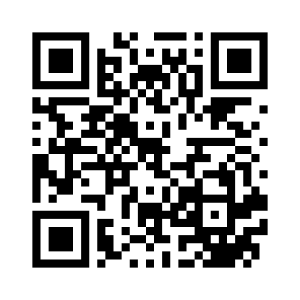 